            Абхазия, ПИЦУНДА,  п. Лдзаа   «КАРАТ»            Лето 2022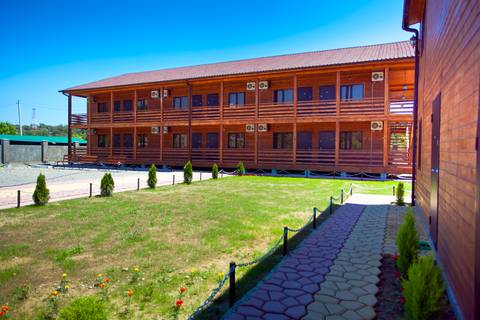 Гостевой дом «Карат» находится в живописном месте Пицунды в  п.Лдзаа в районе реликтовой рощи Пицундской сосны.  Пицунда – царство моря и сосен… Величественные вечнозеленые сосны являются символом курорта. Сказочная страна Абхазия, удивительная и манящая... Чистейшее море, кристальный воздух и роскошная субтропическая растительность. Курорт Пицунда находится на одноименном равнинном мысе, со всех сторон закрытом горными хребтами Кавказа от холодных ветров. Курорт Пицунда – место совершенно удивительное – сказочная красота природы, экологически чистое побережье Черного моря, насыщенный полезными фитонцидами воздух, теплый мягкий климат субтропиков и потрясающее радушие и гостеприимство местных жителей. Пицунда – популярный курорт, основной профиль которого – лечение заболеваний органов дыхания и нервной системы. Здесь вы сможете отправиться на увлекательные экскурсии и посмотреть великолепие Новоафонского монастыря – главного культового сооружения Абхазии, настоящую жемчужину Абхазии Озеро Рица и Голубое озеро, расположенную в недрах Иверской (Апсарской) горы Новоафонскую пещеру удивительной красоты, 7-ми метровый водопад, Страусиную ферму, Пицундо-Мюссерский заповедник, протянувшийся от берега бухты в горы,  и др. Гостевой дом «Карат» - это просторная огороженная территория с современным и стильным двухэтажным зданием из дерева. Имеется летняя кухня- столовая, оборудованная всем необходимым и мебелью. Есть мангал, барбекю, свой мини-бар с вином, напитками, чачей. Рядом с территорией гостевого дома работают несколько кафе-столовых и шашлычных на любой вкус, продуктовый магазинчик, пункты проката велосипедов и другого пляжного инвентаря. По желанию организуем экскурсии. Интернет в номерах: Wi-Fi.Размещение: «Стандарт» 2-х, 3-х местные номера с удобствами (WC, душ, ТВ, сплит-система, холодильник, односпальные и двуспальные кровати,  стол, шкаф, тумбочки, фен, вешалка, зеркало, балкон.)Пляж: 5 мин – песчаный, 5 мин – галечный.  Питание: общая кухня  (самостоятельно).Дети: до 5 лет  на одном месте с родителями – 6600 руб., до 12 лет скидка на проезд  – 200 руб.Стоимость тура на 1 человека (7 ночей) + трансфер от границы - самостоятельноВ стоимость входит: проезд на автобусе, проживание в номерах выбранной категории, сопровождение, страховка от несчастного случая. Трансфер от границы – самостоятельно.Выезд из Белгорода еженедельно по понедельникам.Хочешь классно отдохнуть – отправляйся с нами в путь!!!!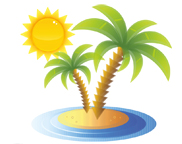 ООО  «Турцентр-ЭКСПО»                                        г. Белгород, ул. Щорса, 64 а,  III этаж                                                                                                            Остановка ТРЦ «Сити Молл Белгородский»     www.turcentr31.ru       т./ф: (4722) 28-90-40;  тел: (4722) 28-90-45;    +7-951-769-21-41РазмещениеЗаездыСТАНДАРТСТАНДАРТСТАНДАРТСТАНДАРТРазмещениеЗаезды2-х мест. с  удоб.3-х мест. с  удоб.4-х мест. с  удоб.Доп. место(раскладушка)30.05.-08.06.1370012550119501090006.06.-15.06.1380012750121501100013.06.-22.06.1390012950123501120020.06.-29.06.1415013150125501120027.06.-06.07.1585014650138501140004.07.-13.07.1750015250141501185011.07.-20.07.1780015650145501185018.07.-27.07.1780015650145501185025.07.-03.08.1780015650145501185001.08.-10.08.1780015650145501185008.08.-17.08.1780015650145501185015.08.-24.08.1750015250141501185022.08.-31.08.1750015100140001155029.08.-07.09.1325012150119501155005.09.-14.09.1315011850117501135012.09.-21.09.1285011650115501135019.09.-28.09.12550114501125011150